РОССИЙСКАЯ ФЕДЕРАЦИЯ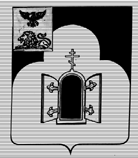 БЕЛГОРОДСКАЯ ОБЛАСТЬМУНИЦИПАЛЬНЫЙ РАЙОН «ЧЕРНЯНСКИЙ РАЙОН»МУНИЦИПАЛЬНЫЙ СОВЕТ ЧЕРНЯНСКОГО РАЙОНА                                 Пятьдесят первая                                сессия второго созываР Е Ш Е Н И Е31 января 2018 г.	                                                                                            № 524О предотвращении конфликта интересов при замещении должности главы администрации Чернянского района по контракту, муниципальных должностей Чернянского районаВ соответствии с Федеральным законом от 25.12.2008 г. № 273-ФЗ «О противодействии коррупции», Федеральным законом от 02.03.2007 г.                 № 25-ФЗ «О муниципальной службе в Российской Федерации», Уставом муниципального района «Чернянский район» Белгородской области, в целях предотвращения конфликта интересов  в представительном органе местного самоуправления Чернянского района  Муниципальный совет Чернянского районарешил:1. Утвердить Положение о предотвращении конфликта интересов при замещении должности главы администрации Чернянского района по контракту, муниципальных должностей Чернянского района  (приложение).2. Ввести в действие настоящее решение со дня его принятия. 3. Разместить настоящее решение на официальном сайте органов местного самоуправления Чернянского района в сети Интернет в подразделе «Решения» раздела «Муниципальный совет» (адрес сайта: http://www.admchern.ru).4. Контроль за выполнением настоящего решения возложить на постоянную комиссию Муниципального совета Чернянского района по законности, нормативной и правовой деятельности, вопросам местного самоуправления.Председатель Муниципального советаЧернянского района                                                                     С.Б.ЕлфимоваПриложение к решению Муниципального совета Чернянского района от 31.01.2018 г. № 524Положениео предотвращении конфликта интересов при замещении должности главы администрации Чернянского района по контракту, муниципальных должностей Чернянского района1. Настоящее Положение о предотвращении конфликта интересов при замещении должности главы администрации Чернянского района по контракту, муниципальных должностей Чернянского района разработано в соответствии и во исполнение антикоррупционных правовых актов Российской Федерации, Белгородской области и Чернянского района и распространяет свое действие на лиц, замещающих должность главы администрации Чернянского района по контракту, муниципальные должности Чернянского района.2. Предупреждение конфликта интересов при замещении должности главы администрации Чернянского района по контракту либо муниципальных должностей Чернянского района означает недопустимость ситуаций, в которых должностное лицо может использовать служебное положение в личных целях.3. Целью предупреждения конфликта интересов при замещении должности главы администрации Чернянского района по контракту либо муниципальных должностей Чернянского района является устранение из повседневной практики Муниципального совета Чернянского района опасных ситуаций, способствующих, стимулирующих, а иногда порождающих независимо от целей должностного лица использование должностных полномочий в своих личных целях.4. Обязательным условием предупреждения конфликта интересов при замещении должности главы администрации Чернянского района по контракту либо муниципальных должностей Чернянского района является профилактика использования служебного положения в личных целях.5. Органом, отвечающим за соблюдение требований к служебному поведению лиц, замещающих должность главы администрации Чернянского района по контракту, муниципальные должности Чернянского района, и урегулирование конфликтов интересов, является постоянная комиссия Муниципального совета Чернянского района по законности, нормативной и правовой деятельности, вопросам местного самоуправления.6. В целях предотвращения конфликта интересов при замещении должности главы администрации Чернянского района по контракту, муниципальных должностей Чернянского района председатель Муниципального совета Чернянского района лично либо через должностных лиц, ответственных за кадровую работу либо за организационную работу Муниципального совета (для лиц, замещающих муниципальные должности Чернянского района на непостоянной (нештатной) основе), обязан:а) обеспечивать при заключении контракта (трудового договора) либо при вступлении в силу решения Муниципального совета о назначении на должность (в случае замещения муниципальной должности Чернянского района на непостоянной (нештатной) основе) ознакомление главы администрации Чернянского района по контракту и лица, замещающего муниципальную должность Чернянского района, с документами, регламентирующими его служебную деятельность (федеральным и областным законодательством о муниципальной службе,  Федеральным законом от 06.10.2003 г. № 131-ФЗ «Об общих принципах организации местного самоуправления в Российской	 Федерации», Регламентом Муниципального совета Чернянского района, иными правовыми актами  Муниципального совета Чернянского района, регламентирующими деятельность по замещаемой должности и др.);б) проводить регулярную разъяснительную работу среди лиц, замещающих должность главы администрации Чернянского района по контракту, муниципальные должности Чернянского района, относительно содержания документов, регламентирующих их служебную деятельность;в) обеспечивать защиту конфиденциальной информации;г) осуществлять внутренний контроль за соблюдением законодательства о муниципальной службе, местном самоуправлении;д) применять в установленном законодательством порядке виды дисциплинарного взыскания за несоблюдение лицами, замещающими должность главы администрации Чернянского района по контракту, муниципальные должности Чернянского района, требований и ограничений, установленных документами, регламентирующими их деятельность по замещаемой должности.В случае, если имеются сведения о наличии конфликта интересов или личной заинтересованности главы администрации Чернянского района по контракту, лица, замещающего муниципальную должность Чернянского района, что указывает на возможность нарушения прав и законных интересов граждан, организаций, общества, Чернянского района, способное привести к причинению вреда этим законным интересам, председатель Муниципального совета Чернянского района принимает меры, направленные на предотвращение последствий конфликта интересов, и уведомляет постоянную комиссию Муниципального совета Чернянского района по законности, нормативной и правовой деятельности, вопросам местного самоуправления о возникновении такого конфликта интересов. Далее председатель Муниципального совета Чернянского района либо председатель постоянной комиссии Муниципального совета Чернянского района по законности, нормативной и правовой деятельности, вопросам местного самоуправления назначает проведение проверки соблюдения лицами, замещающими должность главы администрации Чернянского района по контракту, муниципальные должности Чернянского района, ограничений и запретов, требований о предотвращении или об урегулировании конфликта интересов, исполнения ими обязанностей, установленных в целях противодействия коррупции, в установленном порядке и принимают меры, связанные с предотвращением или урегулированием конфликта интересов, в порядке, установленном  Муниципальным советом Чернянского района.7. В целях предотвращения конфликта интересов лица, замещающие должность главы администрации Чернянского района по контракту, муниципальные должности Чернянского района, обязаны:а) соблюдать требования и ограничения, предусмотренные документами, регламентирующими их деятельность по замещаемой должности;б) воздерживаться от совершения действий и принятия решений, которые могут привести к возникновению конфликта интересов и личной заинтересованности;в) оказывать постоянной комиссии Муниципального совета Чернянского района по законности, нормативной и правовой деятельности, вопросам местного самоуправления содействие в осуществлении ею своих функций;г) незамедлительно информировать председателя Муниципального совета Чернянского района в установленном порядке о возникшем или потенциальном конфликте интересов, обо всех случаях склонения его  к совершению коррупционного правонарушения, а также о появлении условий, которые могут повлечь возникновение конфликта интересов и личной заинтересованности;д) сообщать председателю Муниципального совета Чернянского района о возникновении обстоятельств, препятствующих независимому и добросовестному осуществлению должностных обязанностей;е) соблюдать установленный режим защиты информации;ж) принимать меры к предотвращению конфликта интересов.8. Принимать меры к предотвращению конфликта интересов означает отказ:а) от получения ненадлежащей выгоды;б) от контактов, связанных с предложением ненадлежащей выгоды;в) от контактов с лицом, предложившим ненадлежащую услугу, и т.д.9. Лицо, замещающее должность главы администрации Чернянского района по контракту или муниципальную должность Чернянского района, обнаружившее, что от него требуют совершения незаконного, неправомерного либо противоправного поступка, обязан информировать об этом председателя  Муниципального совета Чернянского района и (или) правоохранительные органы.Соответствующую информацию лицо, замещающее должность главы администрации Чернянского района по контракту или муниципальную должность Чернянского района, может представить гласно либо конфиденциально - в зависимости от обстоятельств.__________